Handout 2: Blooms’ Taxonomy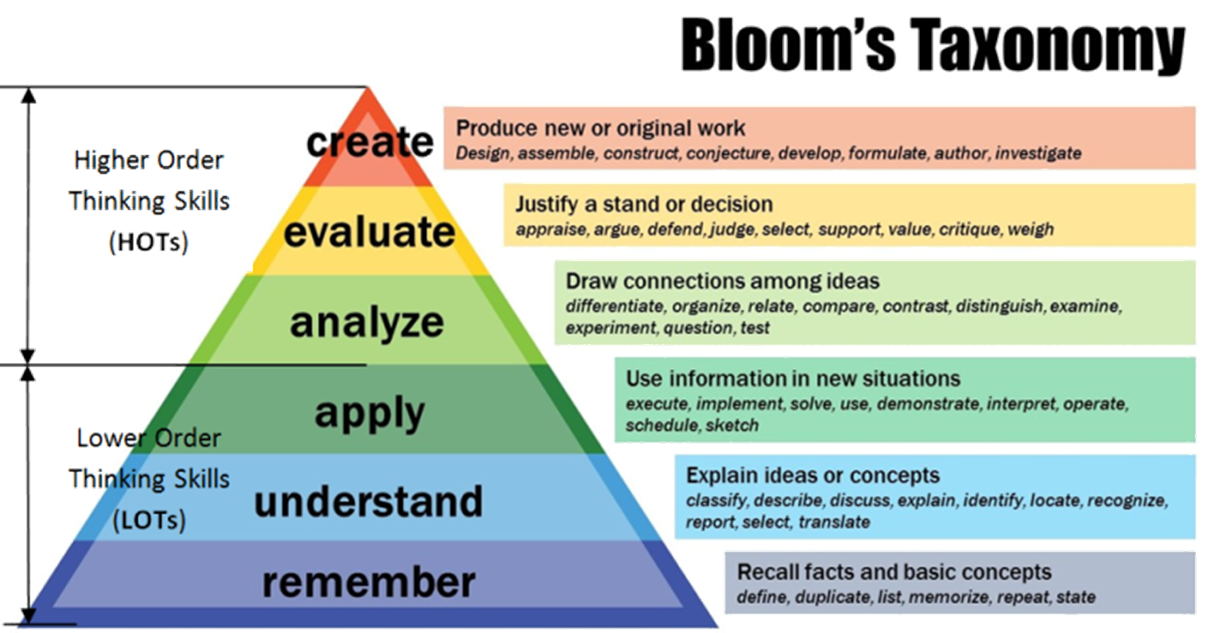 WHAT IS BLOOM’S TAXONOMY?Bloom’s Taxonomy is a framework for identifying and organizing what educators want students to learn from a given instructional activity. It was originally conceived to create common learning objectives across courses and departments and provide educators with standardized language to use when framing learning goals for curricula and comprehensive examinations. Now, Bloom’s taxonomy can be used as a potential model for framing educational objectives within a course and as a guide to structuring activities and assessments based on learning goals.WHY IS BLOOM’S TAXONOMY IMPORTANT?Bloom’s Taxonomy is useful for framing writing instruction in college courses as it helps instructors and TAs create assignments that will enhance students’ understanding of important concepts and ideas and enable them to meet the key course objectives.HOW BLOOM’S CAN AID IN COURSE DESIGNBloom’s taxonomy is a powerful tool to help develop learning objectives because it explains the process of learning:Before you can understand a concept, you must remember it.To apply a concept you must first understand it.In order to evaluate a process, you must have analyzed it.To create an accurate conclusion, you must have completed a thorough evaluation.WHAT ARE BLOOM’S TAXONOMY VERBSBloom’s Taxonomy Verbs are used to write measurable learning objectives and learning activities. This list of useful verbs for creating learning outcomes is arranged according to Bloom’s Taxonomy of Educational Objectives, which identifies different cognitive domains associated with levels of learning.ACTION VERBS FOR DEVELOPING LEARNING OUTCOMES CompetenceSkills DemonstratedAction Verbs ExamplesRemembering(Level 1)observe and recall of information knowledge of dates, events, places knowledge of major ideasknowledge of major processes or proceduresmastery of subject matter arrange, cite, collect, define, describe, duplicate, enumerate, examine, find, identify, indicate, label, list, locate, match, memorize, name, order, outline, quote, recall, recite, recognize, record, relate, repeat, reproduce, retrieve, select, show, state, tabulate.list the first ten alkanes state the steps in the procedure for calibrating a gas chromatograph.Understanding(Level 2)understand information grasp meaning translate knowledge into new context interpret facts, compare, contrast order, group, infer causes predict consequences arrange, articulate, associate, classify, compare, contrast, describe, differentiate, discuss, distinguish, exemplify, expand, explain, express, extend, identify, illustrate, indicate, interpret, locate, match, outline, paraphrase, recognize, relate, report, restate, review, select, summarise.explain in your own words the concept of vapor pressure.interpret the output from an ASPEN flowsheet simulationApplying(Level 3)use information use methods, concepts, theories in new situations solve problems using required skills or knowledge use equipment, tools Administer, apply, calculate, chart, classify, collect, compute, control, convert, demonstrate, determine, develop, dramatize, draw, employ, estimate, execute, exhibit, illustrate, implement, manipulate, model, modify, operate, practice, prepare, relate, report, select, show, sketch, transfer,  use, utilize. calculate the probability that two sample means will differ by more than 5%solve the compressibility factor equation of state for P, T, or V from given values of the other two. Analyzing(Level 4)see patterns organize of parts recognize of hidden meanings identify componentssimplify complex information; metacognitionanalyze, calculate, categorize, classify, compare, contrast, correlate, deconstruct, detect, differentiate, discriminate, distinguish, examine, explain, interpret, organize, quantify, research, scrutinize, separate, sequence, subdivide, survey, test, translateCompare the sales process followed in the USA with that of China.explain why we feel warm in 70 F air and cold in 70 F water.Evaluating(Level 5)use old ideas to create new ones compare and discriminate between ideas relate knowledge from several areas predict, draw conclusionsthink critically assess the value of theories, presentationsmake choices based on reasoned argumentverify or question the value of the evidencerecognize subjectivity appraise, argue, assess, categorize, choose, compare, conclude, contrast, critique, debate, decide, deduce, defend, discriminate, dispute, establish, estimate, evaluate, gauge, generalize, hypothesize, infer, interpret, judge, justify, measure, monitor, negotiate, predict, prioritize, propose, prove, rank, rate, recommend, relate, select, solve, support, validate, verifydetermine which of the given heat exchanger configurations is better, and explain your reasoningselect from among available options for expanding production capacity, and justify your choicecritique an essay, report, or article for accuracy and style.Creating(Level 6)combine ideas to develop an original idea or productengage in creative thinking. adapt, anticipate, assemble, change, communicate, compare, compile, compose, construct, create, derive, design, develop, devise, formulate, generate, hypothesize, improve, incorporate, infer, initiate, integrate, interpret, invent, make, modify, originate, plan, produce, reconstruct, revise, synthesize, transform, visualizeformulate a model-based alternative to the PID controller design presented in Wednesday’s lecturemake up a homework problem involving material we covered in class this week; design a brochure.